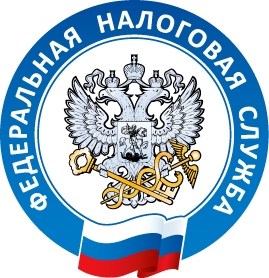 Новый порядок налогообложения имущества организацийКак сверить сведения об объектах налогообложения организаций        С 2021 года вступают в силу пункты 16, 17, 25 и 26 статьи 1 Федерального закона от 15.04.2019 № 63-ФЗ «О внесении изменений в часть вторую Налогового кодекса Российской Федерации и статью 9 Федерального закона «О внесении изменений в части первую и вторую Налогового кодекса Российской Федерации и отдельные законодательные акты Российской Федерации о налогах и сборах», отменяющие представление в налоговые органы налоговых деклараций по транспортному налогу и земельному налогу за налоговый период 2020 года и последующие налоговые периоды.         Одновременно вводится порядок направления налогоплательщикам-организациям (их обособленным подразделениям) сообщений налоговых органов об исчисленной сумме указанных налогов.           Для подготовки ко вступлению в силу перечисленных законоположений налогоплательщики-организации, имеющие объекты налогообложения по транспортному и (или) земельному налогам, могут по своему усмотрению обратиться в налоговые инспекции по месту нахождения указанных объектов за проведением сверки сведений, содержащихся в Едином государственном реестре налогоплательщиков, об указанных объектах.          Для проведения сверки целесообразно запросить в налоговом органе выписку из Единого государственного реестра налогоплательщиков о своей организации с указанием всех учтенных транспортных средств и земельных участков. Такая выписка предоставляется бесплатно.           В случае выявления расхождений сведений, содержащихся в Едином государственном реестре налогоплательщиков, со сведениями органов (организаций, должностных лиц), осуществляющих государственную регистрацию транспортных средств, государственный кадастровый учет и государственную регистрацию прав на недвижимое имущество, в т.ч. Государственного реестра транспортных средств, реестра маломерных судов, Государственного судового реестра, Российского международного реестра судов, Российского открытого реестра судов, Государственного реестра гражданских воздушных судов Российской Федерации, Единого государственного реестра прав на воздушные суда и сделок с ними, Единого государственного реестра недвижимости и иных государственных информационных ресурсов (реестров), целесообразно сообщить об этом в налоговый орган по месту нахождения недвижимого имущества (земельного участка) и транспортного средства с указанием сведений, в отношении которых выявлены расхождения (по возможности к указанному сообщению можно приложить документы-основания о характеристиках соответствующих объектов).          После проверки (сверки) представленной информации налоговым органом будут приняты меры по актуализации сведений Единого государственного реестра налогоплательщиков при наличии оснований, предусмотренных статьями 83, 84 Налогового кодекса Российской Федерации, о чем будет информирован налогоплательщик.Отдел работы с налогоплательщикамиИФНС России по г. Находке Приморского края